Управление государственной службы и кадровой политики Еврейской автономной области объявляет о проведении конкурса на заключение договора о целевом обучении между государственным органом Еврейской автономной области и гражданином Российской Федерации с обязательством последующего прохождения государственной гражданской службы в государственных органах Еврейской автономной области.Конкурс проводится по образовательным программам высшего образования – специалитет и магистратура по направлению подготовки«Информационная безопасность» на две должности:консультант управления по защите информации аппарата губернатора и правительства Еврейской автономной области;консультант отдела по мониторингу соблюдения и обеспечения требований информационной безопасности корпоративной сети правительства Еврейской автономной области департамента цифрового развития и связи Еврейской автономной области.Срок подачи документов на конкурс не позднее «10» мая 2023 года.Предполагаемая дата проведения конкурса «02» июня 2023 года, время проведения: в 14 часов 30 минут.Документы принимаются по адресу: г. Биробиджан, проспект 60-летия СССР, 18, кабинет № 229, с 9.00 до 13.00 часов и с 14.00 до 18.00 часов.Телефон для справок: 2-60-76, 9-46-86.Для получения дополнительной информации о целевом обучении необходимо	пройти	по	ссылке:	https://www.eao.ru/vlast-- 1/deyatelnost/gosudarstvennaya-sluzhba-i-kadrovaya-politika-eao-/programma- razvitiya-gosudarstvennoy-grazhdanskoy-sluzhby-eao/tselevoe-obuchenie/или считать QR-код с помощью мобильного устройства.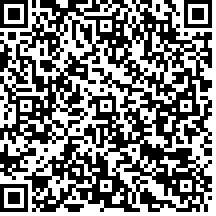 